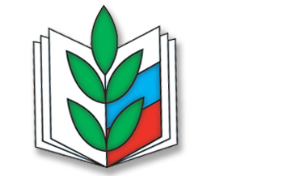 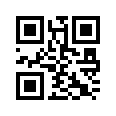 670001, Республика Бурятия, г. Улан-Удэ,  ул. Коммунистическая, д.49тел/факс 8 (3012) 21-03-95; 21-61-43 e-mail: 03@broprof.ru, сайт: www.broprof.ruУважаемые коллеги!         Направляем для использования в работе информационный материал «Памятка предпенсионера».Термин «предпенсионеры» теперь используется и раскрывается в целой группе законов пенсионной, социальной, уголовной, трудовой и др. направленности.В соответствии с ФЗ «О занятости населения» лицом предпенсионного возраста на современном этапе считается гражданин, которому осталось 5 и менее лет до наступления возраста, дающего право на назначение страховой пенсии по старости, включая тех, кому страховая пенсия назначается досрочно.Созвучным образом понятие «предпенсионера» обозначено и в Уголовном Кодексе. Статьей 144.1 УК РФ определено, что возрастом предпенсионера является период длительностью до пяти лет, предшествующий назначению лицу страховой пенсии по старости.Идентичным образом выглядит и позиция Трудового кодекса, отраженная  в ФЗ № 353 «О внесении изменения в ТК РФ» от 30.10.2018 года (сама поправка закреплена теперь в статье 185.1 ТК РФ).  Статья содержит информацию о некоторых правах работников, которым осталось пять и менее лет до пенсии.Нововведения, затрагивающие интересы предпенсионеров, внесены также и в Налоговый, Семейный, Гражданский кодексы. В указанных документах понятие «предпенсионеров», как таковое, не устанавливается.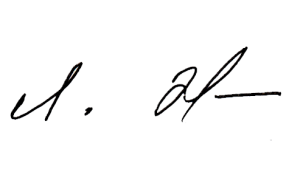  Председатель  						         Л.Д. Жанаеваисп. Е.В. Крашенинниковтел. (3012) 21-47-64